СОГЛАСОВАНОМенеджер компетенции_________________/В.А. Кучер/«____» ___________ 2020г.Конкурсные задания по компетенции (Правоохранительная деятельность «Полицейский»)VIII Национального чемпионата «Молодые профессионалы» (WorldSkills Russia)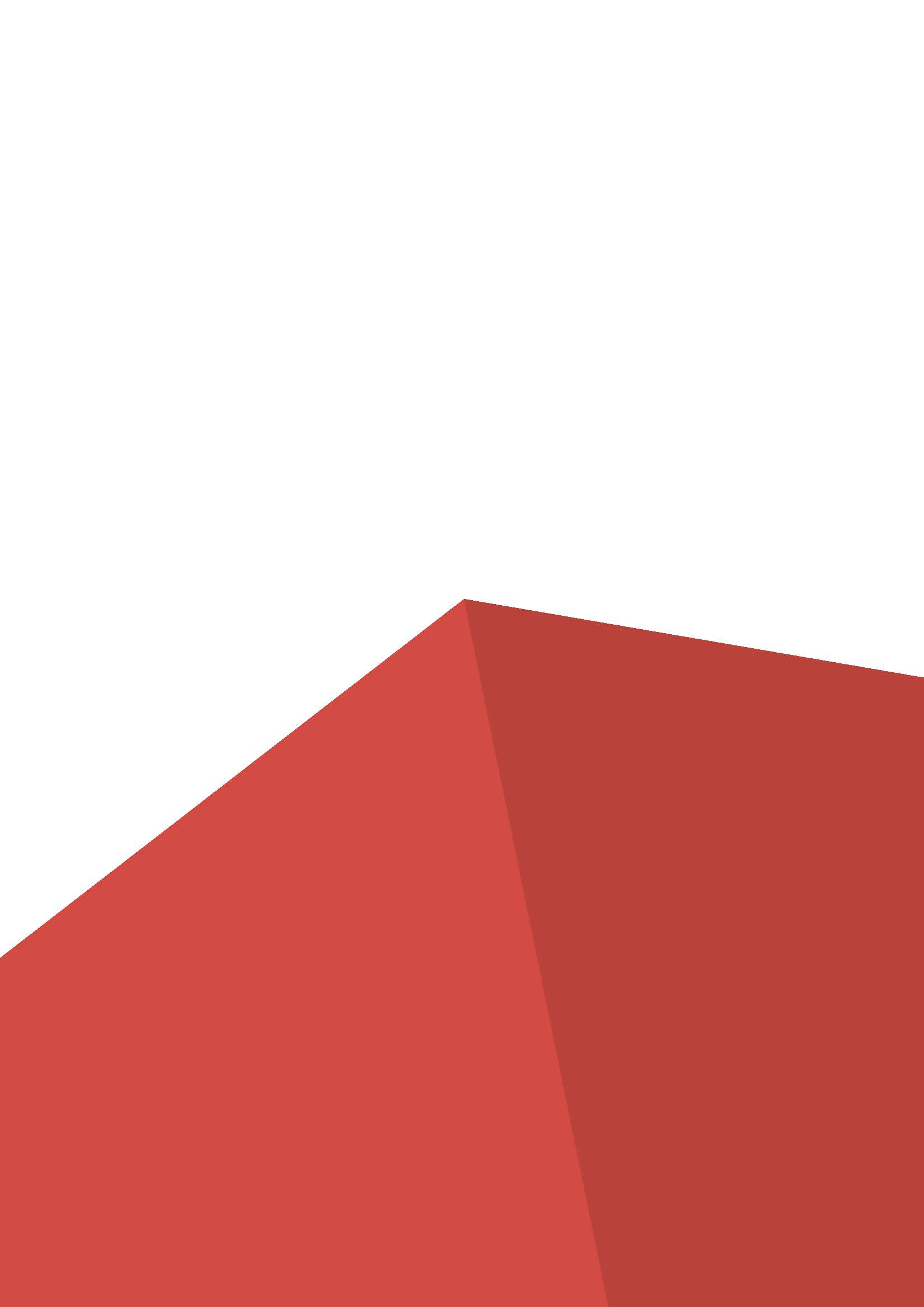 Конкурсное задание включает в себя следующие разделы:Формы участия в конкурсе Задание для конкурсаМодули задания и необходимое времяКритерии оценкиКоличество часов на выполнение задания не более 22 ч.1. ФОРМЫ УЧАСТИЯ В КОНКУРСЕКомандный конкурс.Возможно выполнение отдельных модулей «сквозного» формата с компетенциями соответствующего направления.2. ЗАДАНИЕ ДЛЯ КОНКУРСАСодержанием конкурсного задания являются действия полицейского наряда. Участники соревнований получают инструкцию, вооружение и снаряжение. Конкурсное задание имеет несколько модулей, выполняемых последовательно.Конкурс включает в себя демонстрацию навыков начальной профессиональной, тактико-специальной, оперативной и физической подготовки и выполнение специальных приемов и действий участником.Окончательные аспекты критериев оценки уточняются членами жюри. Оценка производится как в отношении работы модулей, так и в отношении процесса выполнения конкурсной работы. Если участник конкурса не выполняет требования техники безопасности, подвергает опасности себя или других конкурсантов, такой участник может быть отстранен от модуля или конкурса в целом.Время и детали конкурсного задания в зависимости от конкурсных условий могут быть изменены членами жюри.3. МОДУЛИ ЗАДАНИЯ И НЕОБХОДИМОЕ ВРЕМЯМодули и время сведены в таблице 1 Таблица 1.1 МОДУЛЬ – Предупреждение и пресечение преступлений и административных правонарушений.a. – Деятельность патрульно-постовой службы полиции.Цель: продемонстрировать слаженность и оперативность работы патрульно-постовой службы полиции. Описание объекта: на площадке организовывается сценарий нарушения общественного порядка на улице (стоит транспортное средство) рядом гражданин находится в состоянии алкогольного опьянения; в транспортном средстве запрещенные к обороту предметы. Лимит времени на выполнение задания (на команду): не более 60 минут.Лимит попыток: одна. Задание: 1. Произвести пресечение правопорядка; 2. Осуществить личный досмотр граждан и транспортного средства; 3. Составить протокол изъятия и изъять предметы административного правонарушения;4. Составить протоколы об административном правонарушении и доставить граждан в отдел внутренних дел;5. Произвести изъятии вещества неизвестного происхождения и осуществить документирование.b. - Фоторобот.Цель: продемонстрировать умение работы с компьютерной программой.Описание объекта: ноутбук с компьютерной программой, рисунок созданного портрета в программе Face 3.0.Лимит времени на выполнение задания (на команду): не более 30 минут.Лимит попыток: одна.Задание:Ознакомится с рисунком в течении 3 минут (далее рисунок убираем);Составить фоторобот портрета по памяти и сделать скриншот экрана;В программе World добавить скриншот и составить ориентировку;В профиле программы Face 3.0 во вкладке «заметки» указать коды портрета и скриншот экрана добавить к ориентировке в World.c. – Дактилоскопирование.Цель: продемонстрировать криминалистическую технику.Описание объекта: получить отпечатки на бланке дактилоскопической карты от статиста. Лимит времени на выполнение задания (на команду): не более 60 минут.Лимит попыток: одна.Задание:Получить отпечатки на бланке дактилоскопической карты (Приложение №3 к действующему КЗ) папиллярные узоры десяти пальцев и ладоней обеих рук статиста. Сканировать дактокарту и занести в создаваемый реестр.d. – Криминалистическое исследование следовЦель: продемонстрировать криминалистическую технику.Описание объекта: имеются следы рук на поверхности разбитой тарелки, металлического столового ножа, шоколадной конфеты, жевательной резинке и внутри резиновой перчатки. Лимит времени на выполнение задания (на команду): не более 45 минут.Лимит попыток: одна.Задание:1. Фотофиксация следов рук на предметах с составлением фототаблицы;2. Внести данные в базу создаваемого реестра;3. Сравнить имеющиеся образцы и обозначить в дактилоскопической карте.e. – Деятельность участкового уполномоченного полицииЦель: продемонстрировать умение работы с компьютерной программой, знание Уголовного Кодекса РФ и Кодекса об административных правонарушениях РФ.Описание объекта: ноутбук с программным обеспечением Windows 10, съёмная флэш-карта.Лимит времени на выполнение задания (на команду): не более 60 минут.Лимит попыток: одна.Задание:используя интерактивную карту района N, провести анализ своего административного участка и заполнить служебную документацию:Приложение N 1 к действующему КЗ (паспорт на административный участок УОУП); Приложение N 2 к действующему КЗ (рапорт о проверки лица, состоящего на профилактическом учете).f. - Эстафета «Группа быстрого реагирования». Цель: продемонстрировать слаженность и оперативность работы группы быстрого реагирования. Описание объекта: на площадке спланированы места хранения оружия, стоянка автомобиля. Лимит времени на выполнение задания (на команду): не более 45 минут.Лимит попыток: одна. Задание: Одеть ОЗК (перчатки в комплекте меняются на перчатки х/б с пвх покрытием) в автомобиле на месте водителя;В ОЗК произвести разборку/сборку оружия; 3. Снарядить магазины учебными боеприпасами, насыпанными в одном месте.2 МОДУЛЬ – Выявление и раскрытие преступлений, производство дознания по уголовным делама. – Транспортное средство – кража сумки с документами и денежными средствами.Цель: продемонстрировать умение применения криминалистической техники и тактики в моделируемых условиях.Описание объекта: Автомобиль с следами проникновения и пластиковой бутылкой под аркой переднего колеса.Лимит времени на выполнение задания (на команду): не более 60 минут.Лимит попыток: одна.Задание:1. Выявить и зафиксировать следы взлома и проникновения;2. Снять поверхностные следы;3. Составить протокол осмотра места происшествия (Приложение №4 к действующему КЗ);4. Составить схему места происшествия;5. Составить запрос в ЧОП о предоставлении видеозаписи с камер видеонаблюдения. b. – Жилая комната – Обыск/выемка электронных носителей в жилище гражданина Цель: продемонстрировать умение применения криминалистической техники и тактики в моделируемых условиях, продемонстрировать умение работы с компьютерной программой.Описание объекта: ноутбук с программным обеспечением Windows 10, съёмная флэш-карта. Задание выполняет каждый участник одновременно.Лимит времени на выполнение задания (на команду): не более 60 минут.Лимит попыток: одна.Задание:Провести визуальный осмотра ноутбука.Обнаружить список запрещенных на территории Российской Федерации организаций (сопутствующей документации) и бланк протокола обыска. При каждом вводе кода необходимо делать скриншот экрана; 3. Обнаружить и осуществить в соответствии с законодательством РФ изъятие или копирование информации на флэш носитель;4. Составить протокол обыска с описанием ноутбука и пути нахождения искомого файла.с. – Придомовая территория – падение из окна многоэтажного дома. Цель: продемонстрировать умение применения криминалистической техники и тактики в моделируемых условиях. Описание объекта: Манекен, имитирующий труп расположенный на полу лицевой частью вверх. Лимит времени на выполнение задания (на команду): не более 60 минут. Лимит попыток: одна. Задание: 1. Провести осмотр трупа; 2. Снять поверхностные следы; 3. Составить протокол осмотра места происшествия с трупом (Приложение №4 к действующему КЗ);4. Составить схему места происшествия;5. Составить запрос в психоневрологический диспансер своего региона. d. – Парковая зона – обнаружение трупа на скамейке (предположительно наркомана). Цель: продемонстрировать умение применения криминалистической техники и тактики в моделируемых условиях. Описание объекта: Деревянная скамейка с манекеном, имитирующим труп, расположенный лицевой частью вниз. Под сиденьем скамейки на скотче пакет (файл) с неизвестным сыпучим веществом. На пальцах руки тату «ТОЛИК».Лимит времени на выполнение задания (на команду): не более 60 минут. Лимит попыток: одна. Задание: 1. Провести осмотр трупа;2. Зафиксировать и упаковать предметы;3. Составить протокол осмотра трупа (Приложение №5 к действующему КЗ).4. Составить ориентировку к трупу.5. Составить запрос в наркологический диспансер своего региона.e. – Кемпинговая зона – неопознанный труп. Цель: продемонстрировать умение применения криминалистической техники и тактики в моделируемых условиях. Описание объекта: Палатка, мангал, набор одноразовой посуды, стеклянная тара 0,5л. Манекен, имитирующим труп, с воткнутым шампуром в левый бок и порванной одежде.  На дне и стенках палатки следы бурого цвета.Лимит времени на выполнение задания (на команду): не более 60 минут. Лимит попыток: одна. Задание: 1. Провести фотофиксацию места происшествия с составлением фототаблицы; 2. Составить схему местности с привязкой к фототаблице;3. Снять поверхностные следы рук с шампура, одноразовой посуды и стеклянной тары;4. Зафиксировать и упаковать предметы;5. Обозначить следы на палатке для экспертизы.f. - Изготовления гипсовых слепков следов Цель: продемонстрировать умение применения различных слепочных масс.Описание объекта: На поверхности пола размещены: контейнер с алебастром и надкушенная шоколадная конфета. Лимит времени на выполнение задания (на команду): не более 60 минут.Лимит попыток: одна.Задание:Фотофиксация следов.Получение слепка кисти руки в алебастре.Получение слепка зубов с конфеты. Сравнить фотографии кисти руки и дактокарты из создаваемого реестра. 3 МОДУЛЬ – Обеспечение безопасности дорожного движения a. – Оформление ДТП. Цель: продемонстрировать тактику действий полицейских, прибывших на место ДТП.Описание объекта: инсценируется ДТП с пострадавшим. Лимит времени на выполнение задания (на команду): не более 45 минут.Лимит попыток: одна.Задание:1. Произвести осмотр и фиксацию места ДТП.2. Заполнить «Извещение о ДТП».3. Составить схему ДТП.4. Составить протокол ДТП5. Составить постановление.b. – Восстановление ситуации, повлекшей ДТП. Цель: продемонстрировать тактику действий полицейских, прибывших на место ДТП.Описание объекта: инсценируется ДТП с пострадавшим. Лимит времени на выполнение задания (на команду): не более 45 минут.Лимит попыток: одна.Задание:Произвести осмотр места ДТП.Произвести фотосьемку частей автомобиля с квадрокоптера.3.	Рассчитать скорость движения, параметры колес и колесную базу автомобиля.c. – Оказание первой помощи при ДТП, эвакуация пострадавшего.Цель: продемонстрировать умение применения приемов оказания первой помощи пострадавшим при ДТП подручными средствами.Описание объекта: на площадке организовывается сценарий пострадавших.Лимит времени на выполнение задания (на команду): не более 30 минут.Лимит попыток: одна.Задание:1. Осуществить доврачебную помощь при указанных условиях.2. Осуществить эвакуацию пострадавшего указанным способом.d. – Осуществление задержания лица с применением оружия.Цель: продемонстрировать умение применения тактических приемов при задержании правонарушителей с применением оружия.Описание объекта: демонстрация тактики задержания.Лимит времени на выполнение задания (на команду): не более 30 минут.Лимит попыток: одна.Задание:Осуществить задержание лица (статиста) при указанных условиях.e. – Производство личного досмотра при задержании лица.Цель: продемонстрировать умение произвести осмотр и изъятие огнестрельного оружия.Описание объекта: работа с несколькими статистами.Лимит времени на выполнение задания (на команду): не более 30 минут.Лимит попыток: одна.Задание:Произвести личный досмотр правонарушителя, соблюдая тактику проведения данного действия.f. – Выполнение нормативов по первой сапомощи.Цель: продемонстрировать умение применения приемов оказания первой самопомощи при открытом переломе, венозном кровотечении, колотом или огнестрельном ранении. Описание объекта: на площадке организовывается сценарий пострадавших.Лимит времени на выполнение задания (на команду): не более 30 минут.Лимит попыток: одна.Задание:Осуществить первую помощь (самопомощь) при указанных условиях.4 МОДУЛЬ – Восстановление международного мира и безопасности a. – Строевая подготовка.Цель: продемонстрировать навыки строевой подготовки и слаженность подразделения. Описание объекта: Приемы одиночной строевой подготовки без оружия.Лимит времени на выполнение задания (на команду): не более 30 минут.Лимит попыток: одна.Задание:1. Движение строевым шагом одиночное, отделением;2. Повороты в движении, разворот кругом.b. – Командная ката. Цель: продемонстрировать навыки выполнения ката в составе группы.Описание объекта: ровная площадка (часть строевого квадрата), форменное обмундирование, обувь (допускается спортивная), ММГ АК-74.Лимит времени на выполнение задания (на команду): не более 60 минут.Лимит попыток: одна.Задание:1. Просмотреть видео с ката;2. В течении 50 минут разучить ката;3. Синхронно повторить ката с оружием и без.c. – Произведение прицельного выстрела из пистолета Макарова стоя, сидя, лежа с упором на руку.Цель: продемонстрировать меткость стрельбы из пистолета Макарова в положении стоя, сидя, лежа с упором на одну руку.Описание объекта: в тире, используя учебный пистолет Макарова, произвести восемь прицельных выстрелов с максимальным количеством и качеством попаданий. Лимит времени на выполнение задания (на команду): не более 20 минут.Лимит попыток: 1. Три выстрела пристрелочных;2. Восемь выстрелов на зачет.Задание:продемонстрировать меткость стрельбы из учебного пистолета Макарова в положении стоя, сидя, лежа с упором на одну руку. d. – Проведение неполной разборки и сборки пистолета Макарова.Цель: продемонстрировать тактику проведение неполной разборки и сборки пистолета Макарова.Описание объекта: в тире, используя учебный пистолет Макарова, произвести неполную разборку и сборку пистолета Макарова с минимальным временным показателем. Лимит времени на выполнение задания (на команду): не более 20 минут.Лимит попыток: одна.Задание:Используя учебный пистолет Макарова продемонстрировать порядок проведения неполной разборки и сборки пистолета Макарова.Продемонстрировать минимальный временной показатель.e. – Проведение неполной разборки и сборки автомата Калашникова.Цель: продемонстрировать тактику проведение неполной разборки и сборки автомата Калашникова.Описание объекта: в тире, используя учебный автомат Калашникова, произвести неполную разборку и сборку с минимальным временным показателем. Лимит времени на выполнение задания (на команду): не более 30 минут.Лимит попыток: одна.Задание:Используя учебный автомат Калашникова продемонстрировать тактику проведения неполной разборки и сборки.Продемонстрировать минимальный временной показатель.f. – Снаряжение магазина пистолета Макарова, автомата Калашникова.Цель: продемонстрировать лучший результат.Описание объекта: используя учебный магазин пистолета Макарова, учебный магазин автомата Калашникова. Лимит времени на выполнение задания на команду: не более 30 минут.Лимит попыток: одна.Задание:Одной рукой в положении лежа на животе используя учебный магазин пистолета Макарова произвести снаряжение учебными патронами. Используя учебный магазин автомата Калашникова произвести снаряжение учебными патронами магазина, с руками за спиной.g. – Одевание общевойскового защитного комплекта. Цель: продемонстрировать умение применения средств индивидуальной защиты. Описание объекта: Общевойсковой защитный комплект, противогаз. Лимит времени на выполнение задания (на команду): не более 30 минут. Лимит попыток: одна. Задание: одеть комплект ОЗК в виде комбинезона за минимальное время.	(Предусматривается надевание комплекта ОЗК участником и на участника команды обозначающего пострадавшего.)4. Критерии оценкиВ данном разделе определены критерии оценки и количество начисляемых баллов (субъективные и объективные) таблица 2. Общее количество баллов задания/модуля по всем критериям оценки составляет 100.Таблица 2.№ п/пНаименование модуляВремя на выполнение1Предупреждение и пресечение преступлений и административных правонарушений.5 часов2Выявление и раскрытие преступлений, производство дознания по уголовным делам.7 часов3Обеспечение безопасности дорожного движения.3 часа4Восстановление международного мира и безопасности.3,5  часаКритерийКритерийБаллыБаллыБаллыМнение судейИзмеримаяВсегоAПрофессиональная этика-1616BФизическая сила и стрессоустойчивость-1010CОбращение с оружием и спецсредствами-3636DЮридическая и криминалистическая техника-3030EЛичная и общественная безопасность-88Всего-100100